О созыве очередной сорок восьмой сессии Собрания депутатов Солнечного сельского поселения четвертого созываСозвать очередную сорок восьмую сессию Собрания депутатов Солнечного сельского поселения четвертого созыва 21 декабря 2023 года в 17:00 часов по адресу: Республика Марий Эл, Советский район, п. Солнечный, ул. Солнечная, дом № 8, кабинет Солнечной сельской администрации по вопросам:1.1 О внесении изменений в Устав Солнечного сельского поселения Советского  муниципального района Республики Марий Эл.1.2. О бюджете Солнечного сельского поселения Советского муниципального района Республики Марий Эл на 2024 год и на плановый период 2025 и 2026 годов.1.3. О приеме части полномочий по решению вопросов местного значения на 2024 и на плановый период 2025 и 2026 годов1.4. О передаче части полномочий по решению вопроса местного значения Солнечного сельского поселения Советского муниципального района Республики Марий Эл Советскому муниципальному району Республики Марий Эл на 2024 год.1.5. О ставках арендной платы за использование нежилых помещений (зданий, сооружений), находящихся в муниципальной собственности        2. Настоящее распоряжение обнародовать и разместить в информационно-телекоммуникационной сети «Интернет» официальный интернет-портал Республики Марий Эл (адрес доступа: mari-el.gov.ru).                        Глава Солнечного сельского поселения                                             Ф.Г. Чешаева       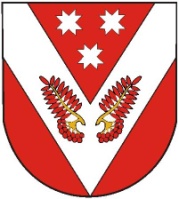 РОССИЙ ФЕДЕРАЦИЙМАРИЙ ЭЛ РЕСПУБЛИКЫСЕСОВЕТСКИЙ МУНИЦИПАЛ РАЙОНЫСО СОЛНЕЧНЫЙ ЯЛ ШОТАН ИЛЕМЫН ДЕПУТАТ-ВЛАК ПОГЫНЖОРОССИЙ ФЕДЕРАЦИЙМАРИЙ ЭЛ РЕСПУБЛИКЫСЕСОВЕТСКИЙ МУНИЦИПАЛ РАЙОНЫСО СОЛНЕЧНЫЙ ЯЛ ШОТАН ИЛЕМЫН ДЕПУТАТ-ВЛАК ПОГЫНЖОРОССИЙСКАЯ ФЕДЕРАЦИЯРЕСПУБЛИКА МАРИЙ ЭЛ СОБРАНИЕ ДЕПУТАТОВ СОЛНЕЧНОГО СЕЛЬСКОГО ПОСЕЛЕНИЯ СОВЕТСКОГО МУНИЦИПАЛЬНОГО РАЙОНАРОССИЙСКАЯ ФЕДЕРАЦИЯРЕСПУБЛИКА МАРИЙ ЭЛ СОБРАНИЕ ДЕПУТАТОВ СОЛНЕЧНОГО СЕЛЬСКОГО ПОСЕЛЕНИЯ СОВЕТСКОГО МУНИЦИПАЛЬНОГО РАЙОНАРОССИЙСКАЯ ФЕДЕРАЦИЯРЕСПУБЛИКА МАРИЙ ЭЛ СОБРАНИЕ ДЕПУТАТОВ СОЛНЕЧНОГО СЕЛЬСКОГО ПОСЕЛЕНИЯ СОВЕТСКОГО МУНИЦИПАЛЬНОГО РАЙОНАКÿШТЫМАШКÿШТЫМАШРАСПОРЯЖЕНИЕРАСПОРЯЖЕНИЕРАСПОРЯЖЕНИЕ№ 38№ 38             от «07» декабря 2023г.             от «07» декабря 2023г.             от «07» декабря 2023г.